SRIJEDA - 13. 5. 2020. – 3.r OŠDTHKHJ - VRSTE RIJEČI - ponavljanje*Prisjeti se - vrste riječi koje smo učili su imenice, glagoli i pridjevi.*Riješi zadatak s fotografije u pisanku i pošalji u zadaći.*Rečenice ne trebaš prepisivati.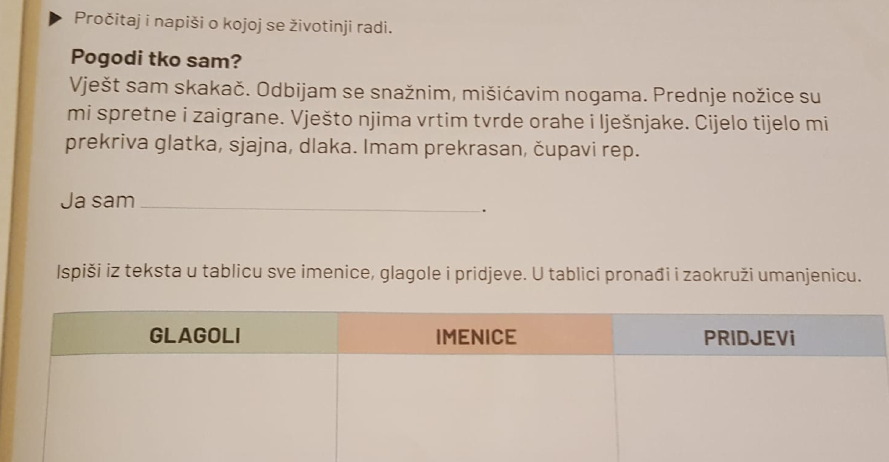 